2019 M2M RACING CLUB MEMBERSHIP - APPLICATION FORM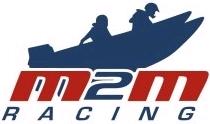 Membership includes: TC Pin badgeRacers M2M Membership must be obtained & fee paid before event or national licence applications are signedOfficials & Volunteers M2M Membership be to paid prior to the 2019 season please. (c)    Please make payments to M2M Racing Club Ltd or BACS:  20-79-25 A/C No. 80498564MEMBERS DETAILS – PLEASE COMPLETE THIS SECTION & THE RELEVANT SECTION 1 OR 2 BELOW: -1.  RACER: (State boat name, number, crew)2.  OFFICIAL/VOLUNTEER/SUPPORTER/ASSOCIATE: (Please state duty you have or can perform, plus relevant qualifications) 3.  SIGNATURE and date TYPE OF MEMBERSHIP & ANNUAL FEETYPE OF MEMBERSHIP & ANNUAL FEEPlease Tick/X Relevant BoxFor Official Use only             Date & Amt PaidSINGLE THUNDERCAT RACER’S MEMBERSHIP SINGLE THUNDERCAT RACER’S MEMBERSHIP £50.00MEMBERSHIP FOR A RACER AT AN EVENT MEMBERSHIP FOR A RACER AT AN EVENT £50.00SINGLE POWERBOAT RACER (Ins details to follow) (For non-tc racers)SINGLE POWERBOAT RACER (Ins details to follow) (For non-tc racers)£50.00INDIVIDUAL TEAM CREW INDIVIDUAL TEAM CREW £50.00OFFICIAL / VOLUNTEEROFFICIAL / VOLUNTEER£10.00SOCIAL/ASSOCIATE MEMBER (Followers of the series)SOCIAL/ASSOCIATE MEMBER (Followers of the series)£10.00Name:DOB:Address:Post CodeEmail:Mobile:BOAT NO.BOAT NAME:Driver:                                              Co–Driver:Driver:                                              Co–Driver:Driver:                                              Co–Driver:Driver:                                              Co–Driver: